Fresh or Frozen Black Eye Peas or Cream Peas 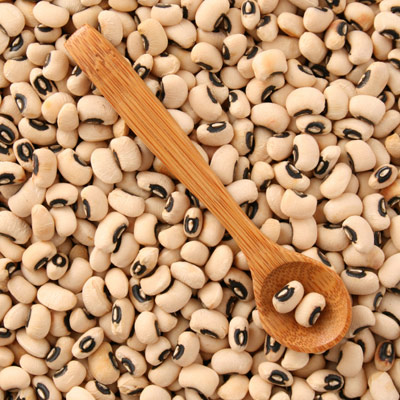 2 slices of bacon cut up and fried till crisp1 medium onion chopped medium1 quart frozen or fresh peas1 large garlic clove chopped½ cup chopped green pepper1 large stalk celery sliced with leaves1/2 cup chopped cilantro1 cup canned tomatoes or home grown ones1 tsp or more of salt to taste1/2 tsp pepperSauté onion, garlic, pepper, celery in bacon fat, add about 2 cups water, add peas, salt, pepper and herbs provence.  After boiling turn down to medium or low and cook slowly about 20-30 minutes until peas are tender, adjust seasoning.  After cooking 15 minutes add chopped cilantro.  Let sit 10 minutes or so to let flavors mingle.(submitted by Sandy Llewellyn)